Publicado en Madrid el 29/11/2018 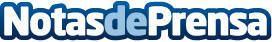 MyInvestor se alía con Bnext para ofrecer productos financieros a los clientes de su marketplaceEl neobanco español, lanzado a finales de 2017, se convierte así en la primera entidad bancaria que apuesta por este modelo de colaboración con una fintech. Su Cuenta Remunerada y su Hipoteca sin gastos ni comisiones se integran en la oferta que los usuarios pueden contratar a través de la app de BnextDatos de contacto:Nuria RabadánNota de prensa publicada en: https://www.notasdeprensa.es/myinvestor-se-alia-con-bnext-para-ofrecer Categorias: Nacional Finanzas Emprendedores E-Commerce Dispositivos móviles http://www.notasdeprensa.es